NATIONAL ASSEMBLY36/1/4/1(201900033)FOR WRITTEN REPLY QUESTION 208DATE OF PUBLICATION IN INTERNAL QUESTION PAPER: 15 FEBRUARY 2019 (INTERNAL QUESTION PAPER NO 2-2019)208. Mr Z N Mbele (DA) to ask the Minister of Police:(a) What number of (i) rape kits and (ii) DNA kits did each police station in each province have as at 9 October 2018, (b) which of the specified police stations have run out of the specified kits, (c) what steps has the SA Police Service taken to ensure that the appropriate number of kits are available in each case and (d) by what date will the shortages be sorted in each case?REPLY:(a)(i)(ii) and (b)Eastern CapeNW218E2Free StateGautengKwaZulu-NatalLimpopo.	18MpumalangaNorth WestNorthern CapeWestern Cape.	2527(c) and (d)A request for quotation is under consideration to purchase 7 629 Buccal Kits. The requirement served before the Bid Adjudication Committee (BAC), for approval, on 11 February 2019. The requirement was approved by the BAC and will now be referred to the National Treasury, for final approval, in compliance with paragraph8.5 of the National Treasury, Supply Chain Management (SCM), Instruction Note, 3 of 2016/2017, dated 19 April 2015. A new requirement for a three year term contract, to purchase Evidence Collection Kits, which includes Buccal Kits, was received and will be advertised, as soon as the SCM processes have been concluded.Response to question 208 recommended/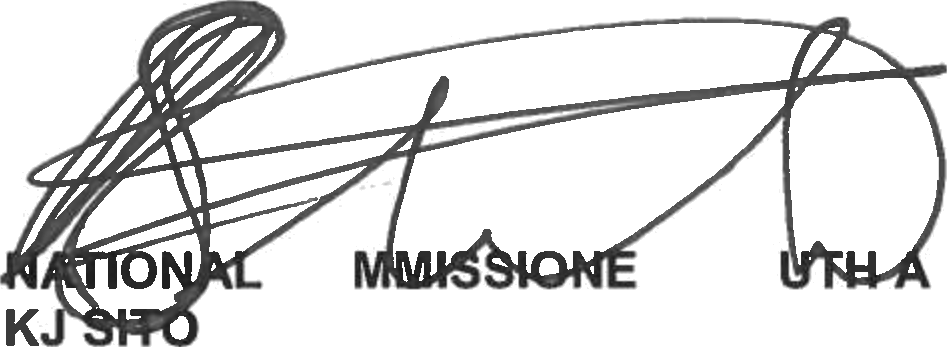 cOLE (SOEG)Date: )g)g -aJ- a sGENERAL R: SO	FRICAN POLICE SERVICEResponse to question 208 approved/not approvedMINISTER OF POLICE BH CELE, MPDate:Police StationTotal: D1: Kit, Collection, Adult, Sexual AssaultTotal: D7: Kit, Collection, Paediatric, Sexual AssaultTotal: DB: Kit, Collection, Swab Reference SystemAberdeen000Addo000Adelaide000Afsondering000Alexandria000Algoapark000Alice000Alicedale000Aliwal North3900Avondale000Balfour000Barkly East000Bathurst000Baviaanskloof000Beacon Bay000Bedford000Bell000Berlin000Bethelsdorp000Bhisho000Bholo000Bholothwa000Bityi000Bluewater000Bridge Camp000Police StationTotal: D1: Kit, Collection, Adult, Sexual AssaultTotal: D7: Kit, Collection, Paediatric, Sexual AssaultTotal: DB: Kit, Collection, Swab Reference SystemBuffalo Flats000Burgersdorp000Butterworth000Cala000Cambridge000Cathcart0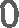 0Cedarville000Centane000Chalumna000Chungwa000Coffee Bay000Cofimvaba0100Committees000Cookhouse000Cradock000Dalasile000Despatch000Dimbaza000Dordrecht000Doringkloof000Duncan Village000Dutywa000East London000Elands Height000Elliot000Elliotdale000Ezibeleni000Flagstaff000Floukraal000Fort Beaufort000Fort Brown000Gelvandale000Glen Grey000Gonubie000Graaff-Reinet5000Grahamstown000Hamburg000Hankey000Healdtown000Henderson000Hlababomvu0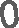 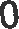 Hofmeyr000Hogsback000Humansdorp3000Humewood000Ida000Police StationTotal: D1: Kit, Collection, Adult, Sexual AssaultTotal: D7: Kit, Collection, Paediatric, Sexual AssaultTotal: DB: Kit, Collection, Swab Reference SystemIkamvelihle000Ilinge000Indwe000Inyibiba000Jamestown000Jansenville000Jeffreys Bay000Joubertina000Joza000Kabega Park000Kamesh000Kareedouw000Katkop000Kei Bridge000Kei Mouth000Kei Road000Keiskammahoek000Kenton on Sea000Khubusidrift000Kidds Beach000King William's Town000Kinkelbos000Kirkwood000Kleinbulhoek000Klipplaat000Kolomane000Komga000Kwaaiman000Kwadwesi000Kwandengane000Kwanobuhle000Kwazakele000Lady Frere000Lady Grey000Libode000Lukholweni000Lusikisiki000Macleantown000Maclear000Madeira000Maletswai000Maluti000Matatiele000Mbizana000Mbizeni000Mdantsane000Police StationTotal: D1: Kit, Collection, Adult, Sexual AssaultTotal: D7: Kit, Collection, Paediatric, Sexual AssaultTotal: DB: Kit, Collection, Swab Reference SystemMhlungisi000Middelburg(EC)000Middledrift000Molteno000Mooiplaas000Motherwell5900Mount Ayliff6900Mount Fletcher6000Mount Frere000Mount Road5000Moyeni000Mpisi000Mqanduli000Msobomvu000Mthatha000Mtontsasa000Mzamba000Ndevana000Nemato000New Brighton000Ngangelizwe000Ngcobo000Ngqamakhwe000Ngqeleni000Ntabankulu000Ntabethemba000Provincial Commissioner:Eastern Cape, Supply Chain Management39200Palmietfontein000Patensie000Paterson000Pearston000Peddie000Phumalanga000Port Alfred1000Port St Johns000Punzana000Queenstown6900Qumbu000Rhodes000Riebeeck East000Rietbron000Rossouw000Scenery Park000Seafield000Seven Fountains000Police StationTotal: D1: Kit, Collection, Adult, Sexual AssaultTotal: D7: Kit, Collection, Paediatric, Sexual AssaultTotal: DB: Kit, Collection, Swab Reference SystemSeymour0120Somerset East000St Francis Bay000Sterkspruit000Sterkstroom000Steve Vukile Tshwete000Steynsburg000Steytlerville000Storms River000Stutterheim000Sulenkama000Swartkops000Tabase000Tamara000Tarkastad000Thina Falls000Thomas River000Thomhill000Thornhill Ciskei000Tsolo000Tsomo000Tyefu000Tylden000Uie000Uitenhage1000Venterstad000Vulindlela000Walmer000Whittlesea000Willowmore000Willowvale000Wolwefontein000Zamuxolo000Zele000Zwelitsha000Police StationTotal: D1: Kit, Collection, Adult, Sexual AssaultTotal: D7: Kit, Collection, Paediatric, Sexual AssaultTotal DB: Kit, Collection, Swab Reference SystemAllanridge000Arlington000Bainsvlei000Batho000Bayswater000Police StationTotal: D1: Kit, Collection, Adult, Sexual AssaultTotal: D7: Kit, Collection, Paediatric, Sexual AssaultTotal DB: Kit, Collection, Swab Reference SystemBethlehem000Bethulie000Bloemspruit000Boithuso000Boshof000Bothaville000Botshabelo000Brandfort000Bronville000Bultfontein000Clarens000Clocolan000Comelia000Dealesville000Deneysville000Dewetsdorp000Edenburg000Edenville000Excelsior000Fauresmith1900Ficksburg000Fouriesburg000Gariepdam000Glen000Goedemoed000Harrismith000Heidedal000Heilbron00127Hennenman000Hertzogville000Heuningspruit000Hobhouse0020Hoopstad000Jacobsdal000Jagersfontein300Kagisanong000Kestell000Koffiefontein26230Kommissiepoort000Kopanong000Koppies001Kroonstad000Ladybrand000Lindley000Luckhoff000Mafube000Police StationTotal: D1: Kit, Collection, Adult, Sexual AssaultTotal: D7: Kit, Collection, Paediatric, Sexual AssaultTotal DB: Kit, Collection, Swab Reference SystemMakwane000Mangaung000Maokeng000Marquard000Meloding000Memel000Namahadi000Navalsig000Odendaalsrus000Oranjeville000Park Road000Parys400Paul Roux000Petrus Steyn000Petrusburg000Philippolis000Phuthaditjhaba000Reddersburg13121Reitz000Roadside000Rosendal000Rouxville000Sasolburg000Selosesha000Senekal000Smithfield30100Soutpan0039Springfontein000Steunmekaar311Steynsrus000Thaba-Nchu000Thabong1000Theunissen000Tierpoort000Trompsburg00154Tseki000Tseseng000Tumahole000Tweeling000Tweespruit000Van Stadensrus000Ventersburg000Verkeerdevlei1000Verkykerskop000Vierfontein000Viljoensdrif000Police StationTotal: D1: Kit, Collection, Adult, Sexual AssaultTotal: D7: Kit, Collection, Paediatric, Sexual AssaultTotal DB: Kit, Collection, Swab Reference SystemViljoenskroon	000Villiers00100Virinia000Vrede000Vredefort000Wanda000Warden000Welkom000Wepener000Wesselsbron000Winburg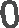 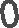 0Zamdela000Zastron000Police StationTotal: D1: Kit, Collection, Adult, Sexual AssaultTotal: D7: Kit, Collection, Paediatric, Sexual AssaultTotal: DB: Kit, Collection, Swab Reference SystemProvincial Commissioner:Gauteng Investigation Service1 0005000Actonville000Akasia8000Alberton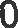 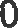 43Alexandra213800Atteridgeville000Bedfordview009Bekkersdal000Benoni3322000Boipatong00272Boksburg000Boksburg North000Booysens000Boschkop0020Brackendowns6310156Brakpan700Bramley000Brixton000Bronkhorstspruit000Brooklyn000Carletonville758800Cleveland050Crystalpark000Cullinan000Daveyton000Dawn Park000De Deur14970494Police StationTotal: D1: Kit, Collection, Adult, Sexual AssaultTotal: D7: Kit, Collection, Paediatric, Sexual AssaultTotal: DB: Kit, Collection, Swab Reference SystemDevon1010198Diepkloof000Diepsloot000Dobsonville001Douglasdale000Dube000Duduza000Dunnottar0081Edenpark000Edenvale000Eersterust0070Ekangala375200Eldorado Park1881680Elsburg000Ennerdale000Erasmia0040Etwatwa5015Evaton00272Fairlands000Florida000Fochville000Ga-Rankuwa150250Garsfontein000Germiston0200Hammanskraal000Heidelberg (GP)000Hekpoort000Hercules1040Hillbrow15400Honeydew0940Ivory Park000Jabulani000Jeppe30200Johannesburg Central0100Kagiso48460Kameeldrift000Katlehong	000Katlehong North000Kempton Park000Khutsong000Kliprivier000Kliptown50500Krugersdorp1000Kwa Thema000Langlaagte20200Laudium0050Lenasia000Police StationTotal: D1: Kit, Collection, Adult, Sexual AssaultTotal: D7: Kit, Collection, Paediatric, Sexual AssaultTotal: DB: Kit, Collection, Swab Reference SystemLenasia South000Linden000Loate000Lyttelton000Mabopane000Magaliesburg000Mamelodi000Mamelodi East000Meadowlands0500Meyerton99150180Midrand000Moffatview000Mondeor11100Moroka30150Muldersdrift000Naledi65850Nigel000Norkempark000Norwood000Olievenhoutbosch000Olifantsfontein000Orange Farms000Orlando000Ortia000Parkview000Pretoria Central349262131Pretoria Moot000Pretoria North000Pretoria West000Primrose7100Protea Glen6000Putfontein000Rabie Ridge000Randburg000Randfontein000Ratanda132163Reigerpark000Rietgat000Roodepoort000Rosebank000Sandringham000Sandton060Sebenza000Sebokeng31727555Sharpeville007Silverton0060Sinoville000Police StationTotal: D1: Kit, Collection, Adult, Sexual AssaultTotal: D7: Kit, Collection, Paediatric, Sexual AssaultTotal: DB: Kit, Collection, Swab Reference SystemSophia Town0300Soshanguve000Springs0280Sunnyside000Tarlton000Temba000Tembisa4304220Tembisa South000The Barrage0092Tokoza008Tsakane000Vaal Marina000Vanderbijlpark00284Vereeniging8001266Villieria000Vosloorus00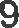 Wedela000Welbekend000Westonaria000Wierdabrug000Wonderboompoort00129Yeoville000Zonkizizwe009Police StationTotal: D1: Kit, Collection, Adult, Sexual AssaultTotal: D7: Kit, Collection, Paediatric, Sexual AssaultTotal: DB: Kit, Collection, Swab Reference SystemAlexandra Road58590Amangwe60400Amanzimtoti000Babanango500Bayview000Bellair000Berea30099Bergville35260Besters030Bhekithemba550Bishopstowe0100Boston000Brighton Beach00701Bulwer1000Camperdown000Cato Manor000Ceza000Charlestown1050Police StationTotal: D1: Kit, Collection, Adult, Sexual AssaultTotal: D7: Kit, Collection, Paediatric, Sexual AssaultTotal: DB: Kit, Collection, Swab Reference SystemChatsworth1383720Colenso000Cramond000Creighton2000Dalton1100Dannhauser4019Donnybrook550Dududu10100Dundee3792000Durban Central003796Durban North000Ekombe300Ekuvukeni000Elandslaagte000Emanguzi0250Ematimatolo000Ematsheni000Empangeni000Eshowe30300Esikhaleni0300Estcourt4021900Evatt3000Ezakheni1000Ezibayeni000Ezinqoleni000Femdale000Folweni0400Franklin1006Gamalakhe000Gingindlovu3000Glencoe603010Glendale000Gluckstadt40200Gowan Lea6100Greenwood Park000Greytown000Groenvlei0020Hammarsdale000Harburg30200Harding40400Hattingspruit151050Helpmekaar070Hibberdene39150Highflats000Hillcrest000Hilton (KZN)10100Police StationTotal: D1: Kit, Collection, Adult, Sexual AssaultTotal: D7: Kit, Collection, Paediatric, Sexual AssaultTotal: DB: Kit, Collection, Swab Reference SystemHimeville0201Hlabisa000Hlobane000Hluhluwe0150Howick90200Ibisi000Impendle000lnanda000lnchanga20200Ingogo3030Ingwavuma000Intsikeni000Isipingo000lxopo000Jozini000Kingsley10100Kokstad5000Kranskop49200Kwadabeka180590Kwadukuza2003000Kwamakhutha40200Kwamashue000Kwambonambi170700Kwamsane0100Kwandengezi000Ladysmith000Lamontville000Louwsburg201020Madadeni000  Magudu101010Mahlabathini46820Malvern0010Mandeni0080Maphumulo1510Margate301100Mariannhill000Mayville (KZN)000Mbazwana1501190Mbongolwane4020100Mehlomnyama000Melmoth000Mid Illovo0035Mkhuze6100Mondlo90700Montclair0150Mooi River50300Police StationTotal: D1: Kit, Collection, Adult, Sexual AssaultTotal: D7: Kit, Collection, Paediatric, Sexual AssaultTotal: DB: Kit, Collection, Swab Reference SystemMountain Rise15200Mpophomeni000Mpumalanga (KZN)100500Mpungamhlophe30014Msinga0300Msinsini20100Mtubatuba10040Mtunzini11200Muden1000Ndumo2110Ndwedwe5000New Hanover10100Newark000Newcastle2103000Newlands East1001750Ngome000Nhlanhleni000Nkandla97870Nondweni0300Nongoma150300Normandien01010Nottingham Road500Nquthu50300Nsuze14200Ntabamhlope73400Ntambanana3000Ntuzuma000Nyoni50300Osizweni000Paddock10200Paulpietersburg000Phoenix32000Pietermaritzburg5040236Pinetown70690Plessislaer05300Point20100Pongola0300Port Edward80400Port Shepstone1601769Provincial Commissioner:KwaZulu-Natal, King Shaka International Airport500Provincial Commissioner:KwaZulu-Natal, Crime Scene Management00461Prestbury000Richards Bay110750Richmond (KZN)0020Police StationTotal: D1: Kit, Collection, Adult, Sexual AssaultTotal: D7: Kit, Collection, Paediatric, Sexual AssaultTotal: DB: Kit, Collection, Swab Reference SystemRietvlei880Sawoti40400Scottburgh000Southport050St Faiths000Sundumbili30500Swartberg20200Sydenham20020Taylors Halt000Thomville000Tongaat000Town Hill20200Ulundi40510Umbilo9170Umbumbulu000Umhlali000Umkomaas0100Umlazi4600Umsunduzi20200Umzimkhulu00600Umzinto000Upper Tugela000Utrecht352589Van Reenen000Verulam000Vryheid000Wartburg000Wasbank000Weenen35250Wembezi105270Wentworth000Westville000Winterton45200Police StationTotal: D1: Kit, Collection, Adult, Sexual AssaultTotal: D7: Kit, Collection, Paediatric,Sexual AssaultTotal: DB: Kit, Collection, SwabReference SystemAlldays000Apel000Bela-Beta000Bolobedu000Botlokwa000Bulgerivier000Burgersfort000Cumberland000Police StationTotal: D1: Kit, Collection, Adult, Sexual AssaultTotal: D7: Kit,Collection, Paediatric, Sexual AssaultTotal: DB: Kit,Collection, Swab Reference SystemDennilton000Dorset000Dwaalboom000Elandskraal000Gilead000  Giyani	2000Gravelotte000Groblersdal88100Haenertsburg000Hlanganani000Hlogotlou000Hoedspruit42220Hoopdal000Jane Furse000Laersdrift000Leboeng000Lebowakgomo000Lephalale4000Letsitele000Levubu000Lulekani000Maake000Magatle000Mahwelereng20500Makhado000Makuya000Malamulele000Maleboho000Malipsdrift000Mankweng40300Mara000Marble Hall000Masemola000Mashashane000Masisi000Matlala000Matlerekeng000Mecklenburg000Modimolle7301Modjadjiskloof000Mogwadi000Mokopane000Mokwakwaila000Morebeng000Motetema5000Mphephu000Musina000Police StationTotal: D1: Kit, Collection, Adult, Sexual AssaultTotal: D7: Kit,Collection, Paediatric, Sexual AssaultTotal: DB: Kit,Collection, Swab Reference SystemMuswodi000Mutate000Naboomspruit000Namakgale000Nebo000Northam000Ohrigstad000Provincial Commissioner: Limpopo8123 8020Phalaborwa01190Pienaarsrivier000Polokwane000Rakgoadi000Rankin’s Pass000Ritavi000Roedtan000Rooiberg000Roossenekal000Rust de Winter000Saamboubrug000Saselamani000Sebayeng000Sekgosese000Sekhukhune000Senwabarwana000Seshego2000Siloam2900Thabazimbi010Thohoyandou5300Tinmyne000Tolwe10100Tom Burke000Tshamutumbu000Tshaulu000Tshilwavhusiku000Tshitale000Tubatse000Tuinplaas000Tzaneen12000Vaalwater000Vhulaudzi000Villa Nora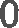 00Vuwani000Waterpoort000Waterval000Westenburg000Witpoort000Police StationTotal: D1: Kit, Collection, Adult, Sexual AssaultTotal: D7: Kit,Collection, Paediatric, Sexual AssaultTotal: DB: Kit,Collection, Swab Reference SystemZaaiplaas000Zebediela000Police StationTotal: D1: Kit, Collection, Adult, Sexual AssaultTotal: D7: Kit, Collection, Paediatric, Sexual AssaultTotal: DB: Kit, Collection, Swab Reference SystemAcornhoek480130Amersfoort000Amsterdam000Badplaas000Balfour (MP)20200Barberton000Belfast10000Bethal000Blinkpan000Breyten40200Bushbuckridge0700Calcutta00157Carolina000Charl Cilliers0310Chrissiesmeer40190Davel37200Delmas000Dientjie5110Dirkiesdorp000Dullstroom000Ekulindeni000Elukwatini15490Embalenhle0048Emzinoni2910847Ermelo189600Evander000Fernie000Graskop010Greylingstad0040Grootvlei000Hartebeeskop000Hazyview04078Hendrina3900Kaapmuiden000Kabokweni000Kanyamazane000Kinross17050Komatipoort000Kriel0190Police StationTotal: D1: Kit, Collection, Adult, Sexual AssaultTotal: D7: Kit, Collection, Paediatric, Sexual AssaultTotal: DB: Kit, Collection, Swab Reference SystemKwaggafontein10158Kwamhlanga244600Leslie000Lothair402012Louw's Creek000Lydenburg106970Maartenshoop030Machadodorp000Mahamba000Malelane000Masoyi000Matsulu000Mayflower000Mbuzini000Mhala0040Mhluzi1700Middelburg (MP)0064Mmametlake0079Morgenzon (MP)000Nelspruit403018Ngodwana020Ogies1030Provincial Commissioner:Mpumalanga, Supply Chain Management1 6584 4590Perdekop000Pienaar0369132Piet Retief005 473Pilgrim's Rest1390Sabie000Sakhile000Schoemansdal000Secunda4902Sheepmoor000Siyabuswa00211Skukuza300Standerton001Sundra0045Tonga8900Trichardt0020Tweefontein23011Vaalbank000Val000Verena0028Volksrust000Vosman87500Wakkerstroom000Police StationTotal: D1: Kit, Collection, Adult, Sexual AssaultTotal: D7: Kit, Collection, Paediatric, Sexual AssaultTotal: DB: Kit, Collection, Swab Reference SystemWaterval Boven000Witbank01750Witrivier000Police StationTotal: D1: Kit, Collection, Adult, Sexual AssaultTotal: D7: Kit, Collection, Paediatric, Sexual AssaultTotal: DB: Kit, Collection, Swab Reference SystemAmalia000Assen000Atamelang000Bedwang000Bethanie000Biesiesvlei000Bloemhof000Boitekong000Boons000Boshoek000Bray000Brits000Buffelshoek0082Christiana000Coligny000Cyferskuil000Delareyville000Ganyesa2400Groot Marico000Hartbeesfontein000Hartbeespoortdam000Hebron00160Huhudi000Ikageng000Ipelegeng000Itsoseng000Jericho000Jouberton000Kanana000Kgomotso000Khuma000Klerksdorp20908Klerkskraal0010Klipgat000Koster000Leeudoringstad3800Lehurutshe000Police StationTotal: D1: Kit, Collection, Adult, Sexual AssaultTotal: D7: Kit, Collection, Paediatric, Sexual AssaultTotal: DB: Kit, Collection, Swab Reference SystemLethabong000Lethlabile000Lichtenburg000Lomanyaneng0200Madibogo10100Madikwe000Mahikeng000Makapanstad000Makgobistad000Makwassie000Marikana000Mmabatho000Mmakau000Mogwase7500Mokopong000Mooifontein000Mooinooi000Morokweng0084Mothutlung000Motswedi000Nietverdiend000Orkney000Ottosdal000Ottoshoop1500Provincial Commissioner:North West2 1331 0900Phokeng000Piet Plessis000Potchefstroom7170Pudimoe0020Reivilo000Rustenburg4011700Sannieshof000Schweizer-Reneke000Setlagole000Stella000Stilfontein000Sun City35300Swartruggens000Taung000Tlhabane000Tshidilamolomo000Ventersdorp0082Vorstershoop000Vryburg1000Wolmaransstad5000Zeerust000Police StationTotal: D1: Kit, Collection, Adult, Sexual AssaultTotal: D7: Kit, Collection, Paediatric, Sexual AssaultTotal: DB: Kit, Collection, Swab Reference SystemAggeneys0019Alexander Bay0030Augrabies500Barkly West000Bathlaros8180Belmont000Boetsap002Bothithong30140Brandvlei000Britstown000Calvinia0010Campbell0070Carnarvon0092Colesberg000Danielskuil0049De Aar0100Deben000Delportshoop0030Dingleton000Douglas2300Fraserburg000Galeshewe54040Garies005Griekwastad00230Groblershoop0090Hanover0012Hartswater010110Heuningvlei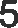 814Hondeklip Bay007Hopetown0047Jan Kempdorp0010Kagisho000Kakamas17020Kamieskroon003Kanoneiland0675Kathu5050Keimoes0060Kenhardt000Kimberley001 372Kleinsee0031Komaggas003Kuruman102290Kuyasa000Lime Acres3212Loeriesfontein000Police StationTotal: D1: Kit, Collection, Adult, Sexual AssaultTotal: D7: Kit, Collection, Paediatric, Sexual AssaultTotal: DB: Kit, Collection, Swab Reference SystemLoxton000Marydale000Middelpos000Modder River00480Mothibistad0440Nababeep0020Niekerkshoop000Nieuwoudtville000Noenieput0010Norvalspont000Noupoort000Olifantshoek000Onseepkans0010Pabalello0030Pampierstat000Pella0012Petrusville0100Philipstown000Plooysburg10146Pofadder100251Port Nolloth0030Postmasburg506040Prieska0010Richmond0020Rietfontein0015Roodepan0050Rosedale000Severn10100Springbok82544Steinkopf006Strydenburg000Sunrise0019Sutherland000Tsineng0840Upington900371Van Zylsrus000Vanderkloof0019Vanwyksvlei000Victoria West000Vioolsdrif002Vosburg000Warrenton20200Williston000Windsorton0030Witdraai005Wrenchville670Police StationTotal: D1: Kit, Collection, Adult, Sexual AssaultTotal: D7: Kit, Collection, Paediatric, Sexual AssaultTotal: DB: Kit, Collection, Swab Reference SystemAlbertinia000Ashton000Athlone000Atlantis000Barrydale000Beaufort West000Belhar000Bellville000Bellville South000Bishop Lavis000Bonnievale000Bothasig000Brackenfell000Bredasdorp000Caledon0500Calitzdorp000Camps Bay000Cape Town Central40563Ceres000Citrusdal000Clanwilliam10150Claremont000Cloetesville000Conville000Da Gamaskop000Darling000De Dooms000De Rust000Delft0300Dieprivier000Doring Bay370Durbanville000Dysselsdorp000Eendekuil000Elands Bay000Elsies River000Fish Hoek000Franschhoek000Gans Bay0200Genadendal000George1251590Goodwood000Gordons Bay000Graafwater000Grabouw000Police StationTotal: D1: Kit, Collection, Adult, Sexual AssaultTotal: D7: Kit, Collection, Paediatric, Sexual AssaultTotal: DB: Kit, Collection, Swab Reference SystemGrassy Park000Groot Brakrivier45100Groot-Drakenstein1000Gugulethu000Harare000Heidelberg000Hermanus000Hopefield000Hout Bay000Kanoneiland000Kensington000Khayelitsha07021Kirstenhof000Klapmuts00121Klawer200Kleinmond000Kleinvlei000Ken sna000Kraaifontein01000Kuilsrivier000Kwanokuthula000Kwanonqaba1200Laaiplek050Ladismith000Laingsburg2000Lambertsbaai0120Langa000Langebaan000Lansdowne000Leeu-Gamka000Lentegeur000Lingelethu-West000Lutzville000Lwandle000Macassar000Maitland000Malmesbury000Manenberg000Mbekweni000Mcgregor000Melkbosstrand000Mfuleni000Milnerton0100Mitchells Plain01400Montagu000Mooreesburg140Mossel Bay0100Police StationTotal: D1: Kit, Collection, Adult, Sexual AssaultTotal: D7: Kit, Collection, Paediatric, Sexual AssaultTotal: DB: Kit, Collection, Swab Reference SystemMowbray000Muizenberg000Murraysburg000Napier000Nuwerus000Nyanga000Ocean View000Oudtshoorn002Paarl5015049Paarl East19300Pacaltsdorp1000Parow000Philadelphia000Philippi000Philippi East000Piketberg001Pinelands000Plettenberg Bay000Porterville000Prince Albert000Prince Alfred Hamlet000Ravensmead050Rawsonville000Redelinghuys000Riebeek-West0150Riversdale49360Riviersonderend000Robertson000Rondebosch000Saldanha000Saron000Sea Point000Simons Town000Somerset West000St Helena Bay000Stanford000Steenberg000Stellenbosch0010Still Bay000Strand000Strandfontein000Struisbaai050Suurbraak000Swellendam000Table Bay Harbour220Table View000Thembalethu000Police StationTotal: D1: Kit, Collection, Adult, Sexual AssaultTotal: D7: Kit, Collection, Paediatric, Sexual AssaultTotal: DB: Kit, Collection, Swab Reference SystemTouws River000Tulbagh000Uniondale000Vanrhynsdorp090Villiersdorp000Vredenburg30200Vredendal89300Wellington000Wolseley000Woodstock000Worcester70700Wynberg000